Богатыри.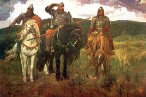 Виктор Васнецов. «Богатыри» (Добрыня Никитич, Илья Муромец и Алёша Попович). 1881—1898.Богатыри и витязи — художественные образы героев, защищавших земли Киевской Руси, русский народ от нашествий врагов или от злой нечисти, созданные анонимными сказителями (в былинах, сказаниях, песнях).Введение.Эти удивительные песни-сказания народ создал в незапамятные времена и они переходили из уст в уста, от стариков к детям. В исторических записях и летописях сохранилось многое, указывающее, что некоторые события, перешедшие в былины, действительно имели место, но авторы былин переделывали быль по-своему, разукрашивая и преувеличивая. Богатыри стояли на страже Руси, на заставе.Долгое время былины не были записанными, пока ими не заинтересовались известные учёные Павел Николаевич Рыбников (1832—1885) и Александр Фёдорович Гильфердинг (1831—1872). Более 200 былинных текстов вошли в четырёхтомник «Песен, собранных П. Н. Рыбниковым». А. Ф. Гильфердинг издал 318 былин.Образы русских богатырей и витязей нашли широкое отражение в творчестве известных деятелей искусства, например, Михаила Александровича Врубеля — декоративное панно «Богатырь», или Виктора Михайловича Васнецова — «Богатыри» (картина, которую он писал почти двадцать лет).Богатыри обладают известного рода типическими и более или менее общими им всем свойствами: богатырь, прежде всего, должен обладать силою; Богатырь всегда молод, и хотя в былинах часто говорится о «старом казаке» Илье Муромце, однако здесь слово старый не значит «обременённый летами», а только возмужалый, опытный в военном деле.Воинские доблести богатырей.  Михаил Врубель. Богатырь. 1898.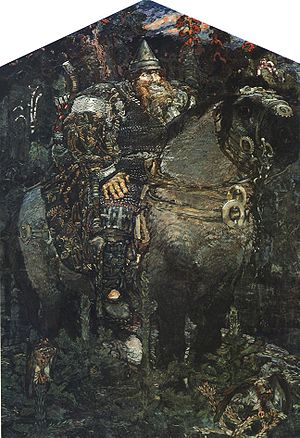 Совокупность воинских доблестей составляет одну из главнейших черт русского богатыря, но недостаточно одних физических доблестей, надо ещё, чтобы вся деятельность богатыря имела религиозно-патриотический характер. Вообще народ идеализирует своих богатырей, и если он гиперболически представляет их физические качества: силу, ловкость, тяжёлую походку, оглушительный голос, продолжительный сон и способность пить огромными приёмами, то всё-таки в них нет той зверской обжорливости других являющихся в былинах чудовищных великанов, не принадлежащих к разряду богатырей.Элемент чудесного играет большую роль в судьбах богатырей: они часто встречаются с благотворными и враждебными сверхъестественными силами, но в общем всё-таки в былинах замечается стремление сглаживать чудесный элемент, который не играет в них такой роли, как, например, в сказках, и имеет своим назначением, по мнению Майкова, придать богатырям более идеальный характер.Происхождение слова «богатырь»Уже давно было высказано мнение, что оно заимствовано из языков алтайской языковой семьи, где является в различных формах: багхатур, багадур, батур, батыр, батор. Но явились противники (Орест Миллер и др.) этого мнения: они исходили из того положения, что и багадур слово не тюрко-монгольское, а заимствовано с санскритского baghadhara (обладающий счастьем, удатный), и что вследствие этого русское «богатырь» тоже восходит к праарийскому началу. Другие прямо выводили «богатырь» из «Бог» через посредство «богатый» (Щепкин, Буслаев).Ни одно из этих мнений, однако, не должно быть принято: монгольское слово (совр. монг. баатар) может быть действительно заимствовано с санскрита, и тем не менее русское слово не коренное, но тоже заимствовано; санскритскому слову соответствовало бы коренное русское «богодар», а никоим образом не «богатырь». От слова «богат-» не может происходить «богатырь», так как нет суффикса -ырь. Против исконности слов «богатырь» говорит и то обстоятельство, что его нет в других славянских языках, за исключением польского (bohater), который заимствовал его из русского, что доказывается присутствием звука h и твёрдого r на конце слова. Другие объяснения имеют исторический характер. Халанский думает («Великорусские былины»), что первоначальная форма слова была «багатырь» и что оно первоначально употреблялось в значении «татарский воевода» и титула, ставившегося при собственных именах в значении теперешнего «господин»; на это указывал уже и Буслаев.БылиныБылины изучались первоначально по двум методам: сравнительному и историческому. Первый привёл к двум взглядам: 1) что богатыри суть мифологические существа (Орест Миллер, Марте и др.) и 2) что они являются отражением типов чужестранных литератур (Стасов); второй метод привёл к заключению, что богатыри служат отражением действительно живших лиц или персонификацией бытовых и исторических явлений в жизни русского народа (Бессонов). Плодом таких взглядов являются замечательные по своим крайностям, но вместе с тем и по глубокому, хотя одностороннему, изучению предмета соч.: Миллера, «Илья Муромец и Богатырство Киевское»; Стасова, «О происхождении русских былин»; Бессонова, «Заметка» к сборнику Киреевского.                                                                                                                                                                         Но верх мало-помалу одержало другое, более умеренное мнение (Буслаев) о присутствии различных элементов в былинах: исторического, бытового, заимствованного и в очень небольшой, почти ничтожной степени — мифического. Так как по такому взгляду былины являются как бы сплочением многих разнородных элементов, то и богатыри не составляют цельных чистых типов, но являются тоже в известной степени конгломератами различных лиц: исторических, легендарных, символических и др. Часто даже и так бывает, что одна черта характера с одного богатыря переносится на другого и что один сюжет приурочивается к нескольким богатырям.Классификация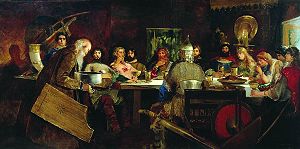 Андрей Рябушкин. Пир богатырей у ласкового княза Владимира. 1888.Митрополит Иоанн (Снычев) разделял былины на произведения дохристианского и христианского периодов. К дохристианскому циклу принадлежат сказания о Святогоре, Миките Селяниновиче, Вольге, которые относятся к так называемым «бродячим сюжетам», коренящимся в общности религиозно-культовых элементов дохристианской Европы. Крещение Руси и эпоха святого равноапостольного князя Владимира стали ядром обширного христианского былинного цикла, в основании которого лежат достоверные исторические события и личности.Исследователи, не учитывающие православный характер былин, не выработали единого мнения о делении богатырей. Это происходит оттого, что до сих пор ни одна из черт их характера не признана всеми настолько характерной, чтобы сообразно ей делить их на группы. Поэтому некоторые не задаются вовсе вопросом о разделении Б. на группы, другие (значительное большинство) делят их на старших и младших, третьи, наконец (Халанский), рассматривают их по отношению к хронологии и делят на богатырей эпохи дотатарской, татарской и послетатарской. Но и те, которые делят Б. на старших и младших, не согласны друг с другом относительно того, какие именно богатыри старшие и какие младшие.Нет сомнения только относительно Святогора, которого все причисляют к старшим; но уже относительно Микулы Селяниновича, Вольги Святославича, Дона, Дуная Ивановича и некоторых других существуют разногласия, так как сторонники исторического взгляда считают их младшими богатырями вопреки мнению других, которые приравнивают их Святогору. Все эти богатыри принадлежат к так называемому киевскому циклу, к которому не примыкают только два богатыря новгородские и двое или трое стоящих особняком, напр. Саул Леванидович и Суровец-Суздалец.Итак, кроме небольшой группы двух последних категорий, мы имеем одну огромную категорию киевских богатырей, сплочённых вокруг великого князя Владимира. Остаётся теперь решить вопрос о том, действительно ли все типы Б. сложились на юге или первоначально это были местные богатыри, воспеваемые каждый в своей области и потом только приуроченные к Киеву и к имени Владимира. Вопрос этот неразрывно связан с вопросом о происхождении былин; здесь скажем только, что большинство исследователей признаёт богатырей типами, образовавшимися в Южной Руси, с чем не согласен Хаданский, который доказывает, что типы богатырские появились первоначально в областных, не зависящих друг от друга эпических народных произведениях.                                                                                                                               Группу богатырей, связанных с князем Владимиром и городом Киевом, делят на старших и младших. В отношении принципа деления не совсем согласен с другими Орест Миллер: он делит сперва богатырей на сватов и несватов и только потом, в свою очередь, несватов делит на богатырей старших и младших. В основу своего деления он кладёт то, что все былины, говорящие о сватовстве, отличаются мрачным, грубым, диким характером и поэтому носят на себе отпечаток весьма глубокой древности.Старшие богатыри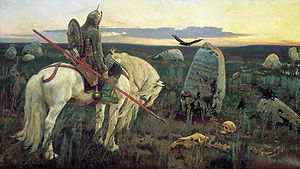 Виктор Васнецов. Витязь на распутье. 1878.К старшим богатырям Миллер причисляет только Святогора, Вольгу Святославича и Микулу Селяниновича; Бессонов прибавляет ещё Самсона, Сухана и далее Полкана, Колывана Ивановича, Ивана Колывановича, Самсона Ивановича, Самсона Самойловича и Молофера или Малафея; некоторые присоединяют также Дона Ивановича и Дуная Ивановича. Как известно, Миллер смотрит на всех богатырей как на олицетворение различных явлений природы: в старших богатырях он видит явления грозные, враждебные людям, происходящие во время зимы; так, напр., в образе Святогора олицетворяются исполинские, залёгшие всё небо тучи; младшие богатыри тоже явления природы, но благотворные для человека, происходящие летом; калики перехожие — это бродячие тучи, проливающие дождь; первоначально и те и другие представлялись божествами, но одни — старшим их поколением, титанами, разрушителями, а другие — оберегателями людей.В былинах первые являются существами сверхъестественными, оборотнями, снабжёнными неимоверной силой, другие же имеют вполне человеческий образ, они обладают большой, но уже не титанической, не стихийной силой и почти все живут во времена Владимира. Марте в старших богатырях видит тоже древние славянские божества («Die russische Heldensage»).Младшие богатыриМладшие богатыри в свою очередь делятся на туземных и заезжих; к последним принадлежит: Соловей Будимирович (с чем не согласен Халанский и отчасти Веселовский), Чурило Пленкович, Дюк Степанович и др.СвятогорНиколай Рерих. Святогор. 1942. 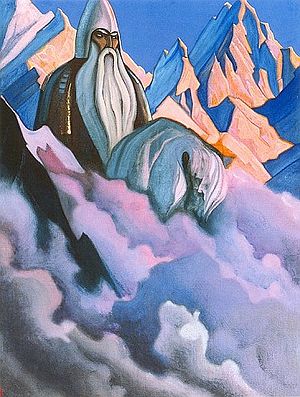 Святогор ужасный великан, которого даже земля не держит, лежит на горе в бездействии, когда к нему приходит Илья. Другие былины рассказывают о его женитьбе, о встрече с тягой земной и смерти в волшебной могиле. В некоторых былинах Святогор сменяется Самсоном, который назван по отчеству Колывановичем, Самойловичем или Васильевичем. На Святогора перенесены многие черты личности и жизни библейского богатыря Самсона, но вообще былины о Святогоре мало ещё разработаны. Все, не исключая даже Миллера, признают, что в создании его образа сильно сказалось библейское влияние, но не умеют объяснить происхождения других, небиблейских черт характера.Миллер считает его имя чисто киевским, происшедшим из «святой» и «гора», обозначающих богатыря величиною с гору; по его мнению, первоначально Святогор служил олицетворением громадных, залёгших всё небо, неподвижных туч. В этом лице, по мнению Миллера, умеющем «смешать земных с небесными», является что-то стихийное, титаническое, враждебное земле. С течением времени под влиянием Библии первоначальный миф о Святогоре начал изменяться, и вслед за тем последовало полное отождествление его с лицом Самсона, который является позднейшей подставкой за Святогора и отчасти приставкой к нему по некоторым подробностям.  По указанию Веселовского («Вестник Евр.», 1875, апрель), есть некоторые несомненные черты сходства между Святогором и Аникою-воином, героем одного стиха книжного происхождения, стоящего в зависимости от византийской поэмы о Дигенисе. На основании этого же стиха Петров («Труды Киев. дух. ак.» 1871, X) сближает Святогора с Егорьем Храбрым. Волльнер в имени Святогора видит тоже два слова: свят Егор, таким образом имя Святогора выросло бы на христианской почве; против этого восстаёт Миллер, говоря, что между Святогором и Егорьем Храбрым нет никакой внутренней связи. Как бы то ни было, есть места, где встречается такое сопоставление: Егор Святогор. Волльнер, объясняя происхождение некоторых подробностей в былине, сближает их со стихом о Егорье в немногих, впрочем, эпизодах; другими источниками былины о Святогоре была ещё, по Волльнеру, «Повесть о бодрости человеческой», «Тысяча и одна ночь», одна из магометанских легенд о Моисее и др., а Халанский прибавляет к этому ещё и кавказские нартовские сказания о бое нартов с великанами.Микула СеляниновичМикула Селянинович встречается в 2-х былинах: о Святогоре и о Вольге Святославиче. На него смотрят тоже различно: Миллер в своём «Опыте» говорит, что он своей умелостью выступает из ряда старших богатырей; он представитель земледельческого быта, обладающий не количественной, как Святогор, а качественной силой, которую можно назвать выносливостью. Он предвещает появление младших богатырей, хотя ещё остаётся земледельческим божеством. В другом месте («Илья Муромец») Миллер называет Микулу пахарем, первоначально олицетворением небесного грома, тогда как волшебная его кобылка, которую нагнать нельзя, представляет собою громовую тучу.Народ представляет себе полёт туч ногами и паханием на небе — молния рассекает небо такb, как плуг землю. Теперешнее имя занято у св. Николая, но под ним скрывается древнее божество грома и молнии. Он сильно напоминает собою германского бога Тора, который тоже является покровителем земледельцев. Порфирьев, следуя за Буслаевым, говорит, что в лице Микулы Селяниновича представляется образ могучего Б. крестьянина-пахаря, соответствующего чешскому пахарю Промыслу. Страшная его сила, сопоставление с Святогором и другие черты, в которых он изображается, показывают, что тип его, как и тип Святогора, сложился под влиянием образа какого-нибудь титанического существа, бывшего, вероятно, олицетворением земли или бога-покровителя земледелия. На это указывает мама и особенно сумочка с тягой земли, с которой изображается Микула и которая, очевидно, есть не что иное, как образ земли. Но сам он уже представляет не землю как стихию, а идею оседлой земледельческой жизни, в которой он и поставляет свою силу и значение. По Волльнеру, Микула просто св. Николай, хотя возможно, по его мнению, и объяснение его как олицетворение земледелияgkghjt. С Николаем, но не святым, а с соперником Александра Македонского на Олимпийских играх, сравнивает Микулу Всеволод Миллер; сошку Микулину он производит от узла, завязанного Гордиасом, по происхождению пахарем. О Микуле говорит тоже Веселовский в своём сочинении «Южно-русские былины»; по его мнению, Микула Селянинович служит, быть может, отражением царя-пахаря западных легенд: «грандиозный образ царя-пахаря, — говорит Веселовский, — не мог не прийтись по нраву крестьянской среде, хранительнице песни, и, заслонив всё остальное, невольно вызывал вопросы и находил себе в нашей науке — мифологическое объяснение, может быть, безо всякого на то права». Веселовский сближает былину о Вольге и Микуле с известным западноевропейским сказанием «Хождение Карла Великого в Иерусалим и Константинополь»; принимая такое объяснение, Микула Селянинович был бы отражением византийского императора Гугона.Вольга Святославович, или Волх ВсеславичОсновные былины о Вольге рассказывают о его чудесном рождении от змея, походе в Индию и противоборстве с Микулой Селяниновичем. Вольга Святославович, оборотень и охотник, относится Проппом к числу самых древнейших богатырей. В его образе он находит пережитки тотемизма, в то время как более ранняя школа фольклористики стремилась отождествить его с реальными историческими личностями, в частности, Вещим Олегом.Сухан, или Сухмантий, или Сухман ДамантиевичО Сухане, или Сухмантие и Сухмане Дамантиевиче, существует одна былина, в которой рассказывается, как Сухан, обиженный Владимиром, лишает себя жизни. Бессонов видит в нём мифическое существо, Волльнер же усматривает в былине сантиментальное влияние новейшей письменной литературы.КолыванОт Ивана Колывановича и Колывана Ивановича, которые первоначально составляли одно лицо, в былинах остались только имена, по которым, конечно, трудно судить сколько-нибудь определённо.Дунай ИвановичДунай Иванович принадлежит к числу богатырей сватов; по Ягичу (Archiv I), он представляет персонификацию реки Дуная, как это доказывает постоянно сопровождающий его в былине эпитет «тихий». Миллер видит в нём также олицетворение реки, но не теперешнего Дуная, а реки вообще; он полагает, что слово Дунай было первоначально нарицательным. Река эта не была земной, а небесной, она была вообще вместилищем воды, туч, поэтому богатырь, собственно говоря, мифическое существо, персонификация тучи. Уже одно сватовство Дуная, по Миллеру, указывает на мифический характер богатыря. Бытовая сторона былины отличается от всех других былин древностью общего колорита: нравы здесь ещё не смягчены оседлостью и земледелием. С другой стороны, в Ипатьевской летописи под 1281 и 1287 гг. попадается упоминание о воеводе князя Владимира Васильковича Дунае. Аксаков в Дунае видит исключительно дружинника: «не похож Дунай на других богатырей; очевидно пришлец из других стран, буйный духом, он отличается какою-то особенною горделивою осанкою». Женитьба Дуная на Настасье напоминает сватовство Сигурда к Брунгильде. Илья МуромецРяд младших богатырей начинает собою главный их представитель, оберегатель русской земли, «старый казак» Илья Муромец. Ему посвящена, сравнительно с другими богатырями, громадная литература, но, несмотря на то, вопрос о нём тоже остаётся далеко не выясненным. Мы ограничимся здесь указанием на более оригинальные взгляды учёных исследователей, касающиеся этого богатыря, взгляды крайне разнообразные и противоречащие друг другу, так как одни усматривают в Илье мифическое существо, другие видят в нём представителя русского крестьянского сословия, третьи считают его типом заимствованным и, наконец, 4-е смотрят на него как на смешение разнородных элементов: мифических, исторических, бытовых и иностранных. Самое его название Муромец вызывает несогласие относительно того, первоначально ли оно или нет. Былин об Илье много, они составляют целый цикл, объединённый его личностью; в былинах этих он выставляется более или менее в одинаковом свете, хотя и здесь замечается небольшая разница в оттенении некоторых черт его характера; так, напр., не одинаковым является Илья, устрашающий разбойников, не причиняя им никакого вреда, и Илья, убивающий своего собственного сына. Первые исторические свидетельства о почитании преподобного Илии Муромца относятся к концу XVI века. Известно, что сперва его мощи находились в гробнице при Софийском соборе, а потом были перенесены в лаврские пещеры. Сохранились свидетельства путешественников, еще в XVI веке видевших эти нетленные мощи. В 1594 году австрийский посол Эрих Лассота, проезжая через Киев, видел остатки разрушенной гробницы богатыря и его мощи в пещерах. Настоятель собора Василия Блаженного отец Иоанн Лукьянов, посетив Киев проездом на пути в Иерусалим в 1701 году, так описывает мощи преподобного: «Видехом храброго воина Илию Муромца в нетлении под покровом златым, ростом яко нынешних крупных людей; рука у него левая пробита копием; язва вся знать на руке; а правая его рука изображена крестное знамение…». Он первоначально был божеством грома, затем стал земледельческим божеством и наконец богатырём-земледельцем. На основной миф ложились толстыми пластами исторически-бытовые наслоения, и под их влиянием характер Ильи изменился; там, напр., где Илья переходит от оборонительного положения в наступательное, он является отражением судьбы русской земли. По Миллеру, Илья из других богатырей более близок к Потыку и Добрыне. Другие исследователи былин не высказываются столь обще и разбивают былины о Муромце на отдельные сюжеты и каждый момент стараются объяснить отдельно. Главнейшие моменты былин об Илье след.: Илья сидит сиднем тридцать лет; получает силу от калик перехожих (по некоторым былинам, от Святогора), исполняет первую крестьянскую работу, едет к Святогору; получив родительское благословение, он отправляется в Киев; по дороге захватывает в плен Соловья Разбойника, освобождает Чернигов от татар и встречает станишников, которым говорит об Алёше Поповиче. Приехав в Киев, он пирует у Владимира и в него Алёша кидает ножом; затем Илья — на богатырской заставе вместе с другими своими «братьями крестовыми»; борьба с Поленицей, Сокольником, Жидовином; нехорошие отношения к Владимиру; нападение татар на Киев, Калин, Идолище; битва с татарами, богатыри проставляются вместе с Ильёй; три «поездочки» Ильи Муромца. Не все моменты одинаково разработаны в литературе: одним посвящено сравнительно много исследований (напр. бою с сыном Сокольником), другими же почти никто до сих пор не занимался обстоятельно. Первый факт из жизни Ильи — то, что он продолжительное время сиднем сидит, — Миллер объясняет мифологическим образом: доброе, благотворительное божество должно в течение всей зимы оставаться в бездействии, и только медвяное питьё калик перехожих, то есть тёплый дождь, изливающийся из весенних туч, даёт этому божеству чудотворную силу. Былины, в которых сила к Илье переходит от Святогора, Халанский сравнивает с нартовскими кавказскими сказаниями, и если принять его объяснение, то Илья является здесь заимствованным с Кавказа богатырём. Алёша ПоповичАлёша Попович тесно связан с Ильёй Муромцем и с Добрыней Никитычем: он находится в постоянных отношениях с ними. Кроме того, между Алёшей и Добрыней существует поражающее сходство не в характерах, а в приключениях и некоторых других обстоятельствах их жизни; именно, былины о змееборстве Добрыни и Алёши почти совершенно сходны друг с другом. Исходя из этого, О. Миллер сравнивает Алёшу и Добрыню с индийским Индрой, считает их общеарийским достоянием, перешедшим к нам путём традиции, и видит в них первоначальное олицетворение солнца. Таким образом, и борьба его с Тугарином принимает естественно мифологическое освещение. Самого Тугарина Орест Миллер считает мифическим существом, Веселовский склонён признать в нём половецкого хана Тугархана, Халанский же доказывает, что он стоит в ближайшей связи с южнославянскими народными верованиями в чудовищных змеев; он тоже признаёт в Тугарине мифическую основу, затемнённую заимствованными из книжных сказаний чертами; сближение его имени с именем Тугархана он считает шатким и принимает здесь просто случайное созвучие. По Майкову, Алёша Попович представляется воплощением целого ряда порочных свойств: хитрости, эгоизма, корыстолюбия; его характеристику определило, вероятно, его сословное прозвище. В нём действительно мы находим смешение различных черт; он прежде всего отличается смелостью; но, кроме того, он горделив, спесив, бранчив, задорен и груб; в бою вёрток, хитёр: он, наконец, женский пересмешник. Приблизительно то же говорит Веселовский: «смелый, зарывчивый, дерзкий Алёша старых песен очутился в позднейшем развитии нашего эпоса бабьим пересмешником, злостным наветчиком женской чести и неудачливым ловеласом. Как совершилось это вырождение, трудно сказать определительно. Быть может, переходная черта: хвастливость». Последние черты характера Алёши ярко выразились в сношениях его с сестрой Збродовичей. И этот факт объясняет О. Миллер мифологически: по его мнению, это выражение тёмного свойства светлого мифического существа, напр. солнца, которое иногда приносит вред людям слишком палящими своими лучами. Что касается самих Збродовичей, то они, по Бессонову, представляют собою скученных богатырей, зброд, сборных удальцов. О. Миллер в «Истории русск. лит.» Галахова говорит, что образ Алёши Поповича с течением времени всё более и более омрачается в духе тех отношений народа к слабым сторонам духовенства, из которых вытекла и пословица о «загребущих руках и завидующих глазах»; а чем более развивались в Алёше такие черты, тем более теряло значение всё же сохранившееся за ним прозвание смелого. Халанский в Алёше Поповиче видит упоминаемого в Летописях ростовского богатыря Александра Поповича, жившего в конце XII и в начале XIII в.; былины о нём вошли в поздние летописи, но в былинах отразились областные ростовские сказания о нём; таким образом, по Халанскому, Алёша является северно-русским богатырём. С этим не согласен Веселовский («Южно-русск. былины», стр. 277), который говорит: «упоминания богатырей Алёши и Добрыни растянуты на таком значительном хронологическом пространстве, что вероятным представляется вторжение песни в летописный рассказ». Как мы видели, Халанский допускает это вторжение только в позднейшие летописи. Далее Веселовский говорит: «Алёша Попович под влиянием былины, включённый на севере в летопись, приурочился к Ростову и это повлияло несколько на изменение его тона, который в былинах сложился из ряда разновременных наслоений». Наконец, Каллаш («Этнографическое обозрение», 1890, 2, Смесь) сближает Алёшу с Александром Македонским, который в единоборстве с Пором употребил ту же хитрость, что и Алёша в бою с Тугарином.Добрыня Никитич Добрыню Никитича уже давно многие сопоставляли с летописным Добрыней, дядей Владимира, и считали его представителем высшего русского общества, типом князя-дружинника. Халанский видит в нём отражение не только дяди Владимира, но и другого летописного лица, именно рязанского богатыря Добрыни или Тимона Золотой-пояс; таким образом в лице Добрыни былинного слились две летописные личности, одна южно-русская, другая северно-русская. Характерные черты, приписываемые Добрыне в былине, воспевающей его молодость, по Волльнеру, перенесены на него от Вольги. Михаил Потык или ПотокМихаила Потыка или Потока сближает с Добрыней и Алёшей то обстоятельство, что он, подобно им, сражается со змеем; в этом змее былин Порфирьев, следуя за Буслаевым, видит то мифическое существо, то аллегорию зла, то, наконец, отражение из Библии исконного врага человека, «который принял на себя вид змея, стал враждебно между первым мужем и первой женой, обольстил первую жену и ввёл первых людей в искушение». Михаил Потык, как сват, близок, с одной стороны, Дунаю, а с другой — Хотену Блудовичу и двум Иванам: Годиновичу и Гостиному сыну; но вместе с тем он, по О. Миллеру, представитель земской служилой силы. Он непосед, и поэтому, по Бессонову, имя его первоначально звучало не Потык, а Поток, что значило «бродячий, кочевой»; он поэтому является идеалом кочевника. С этим не согласен О. Миллер, который замечает, что историческое приурочение Потыка весьма незначительно, а потому он является чистым мифическим существом: он гром, а жена его, Лебедь белая — облако; зимою они оба в могиле, и оживляет их живая вода, весенний дождь. Во второй части былины Потык сходен с Иваном Годиновичем. Стасов видит в Потыке две личности: в первой былине (о его женитьбе) он является отражением Брахмана Руру из Магабгараты, а Лебедь белая — Прамадвары; во второй былине (об измене его жены) повторяется, история, рассказанная в 6-й главе поэмы о подвигах среднеазиатского богатыря Богдо Гессер Хана, причём Потык это Гессер Хан, а лебедь — его жена Рогмо Гоа.Иван Гостиный сынИван Гостиный сын уже Бессоновым отождествлялся с Иваном Годиновичем. По О. Миллеру, он хотя и принадлежит к богатырской стихии, однако, остаётся почти не затронутым земским её значением; он, по всей вероятности, местный черниговский богатырь. Веселовский сопоставляет Ивана с героем византийского сказания о Геракле, хотя и не выводит его непосредственно оттуда. Вообще былина о Иване распадается на два сюжета: в первом, говорящем о купле коня, Иван сопоставляется Веселовским с другими сказочными личностями русской народной словесности и отчасти с Ильёй Муромцем. Во втором сюжете Иван сходен с другим Иваном малорусских сказок о Иване и Марье с Бановичем Страхиней сербских песен, с героем русской повести, помещённой в житии Иосифа Волоцкого, с немецким Вальтариусом, польским Вальгержем из Тынца, с купцом из одного рассказа в Панчатантре, о чём говорит Волльнер, а по Стасову и Халанскому, он просто заимствован: по первому — из песни номских шоров о богатыре Алтын Эргеке, причём Иван является зараз и Алтын Эргеком, и его братом Алтын Ташем; а по второму — это просто Банович Страхиня или Марко-королевич южных славян.Хотен или Горден БлудовичПоследний сват, Хотен или Горден Блудович, обнаруживает, по О. Миллеру, мифическое значение, связанное с бытовым элементом: в нём выразилась родовая основа и варяжские черты характера.Соловей БудимировичСильно расходятся мнения относительно Соловья Будимировича: Бессонов полагал, что под этим именем надо понимать Олега Вещего или по крайней мере идеал основателя русского государства. Ягич имя Соловей выводит из книжного «Соломон» путём народной этимологии. Буслаев и Порфирьев смотрят на Будимировича как на заезжего богатыря. Миллер сближает его с Соловьём Разбойником на основании издаваемого ими обоими свиста и крика; он видит в обоих звуковую силу великих воздушных явлений с той только разницей, что один из них представляет вредную, страшную, а другой благодатную сторону одного и того же явления. Сближение это основано на слишком незначительном признаке, который, впрочем, очень легко мог быть следствием случайного созвучия имён. Веселовский первый заметил чисто народный элемент в былине и даже имя Соловей считает переголосовкой собственного имени Слав («Разыск. в области русск. дух. стиха», стр. 350); с последним положением не согласен Каллаш, который считает, «что имя Соловей — не переголосовка одного какого-нибудь имени, а следствие случайно совпавших искажений, осмыслений и заимствований разных имён, фигурировавших в разных сказаниях» Иван Данилович и Ставр ГодиновичВ лицах былинных Б. Ивана Даниловича и Ставра Годиновича большинство исследователей видят исторических лиц: о первом из них есть упоминание в Никоновской летописи под 1136 г., но оно считается позднейшим подновлением. Ставра Майков, Миллер, Халанский и др. считают историческим Ставром Гордятиничем, упоминаемым в Новгородской летописи под 1118 г., оставившем исторический «автограф», найденный[2] в 1960 году при реставрации стен киевского Софийского собора. С этим не согласен Стасов, который видит в Ставре богатыря алтайских татар Алтаин-Саин-Салама.Прочие русские богатыриИз других богатырей в былинах местного происхождения являются: вполне исторический Ермак, который заменяет собою чудесного малолетнего Богатыря Михайлика, и Василий Игнатьевич, или Василий Пьяница, причём история последнего является составной частью былины о Михайлике и притом поздним мотивом. Василий Пьяница появился в народной поэзии, по объяснению Веселовского, весьма странным путём: Василий Великий оставил проповедь о пьянстве, на основании которой явился народный стих о самом же Василье Великом, как к нему является Богородица и увещевает его удержаться от пьянства; впоследствии этот тип перешёл в былину. Михайлик былин, по Веселовскому, состоит из двух частей: Василья Пьяницы и Михаила Даниловича южно-русских песен, который, в свою очередь, является отражением Михаила Архангела из византийского рассказа «О золотых вротах», интерполированного в поздней русской редакции «Откровения» Мефодия. К этой же группе, наконец, надо причислить калик перехожих и голей кабацких. О первых мы уже знаем, что Миллер видел в них переходящие подвижные тучи. Этим ещё не исчерпываются все объяснения их происхождения: сторонники исторической теории видели в них олицетворение древнерусской, кочевой ещё жизни, другие, напр. Калайдович, Бессонов, в их атамане предполагали отражение Иосифа Прекрасного, наконец, Стасов выводит их историю из Азии и их атамана сравнивает с героями нескольких рассказов в Сомадеве, с Сундаракой из Шахнаме (рассказ о царевиче Сиавуше и царице Судабэ) и с другими. В голях кабацких О. Миллер видит «отпечаток донского казачества в широком смысле слова, в смысле голытьбы-вольницы или даже воровских людей, то есть тех воровских людей, которые самовольно добыли России Сибирь, а потом самовольно же забрали у турок Азов».«Заезжие богатыри» Отдельную группу составляют так названные заезжие богатыри, к которым принадлежит: Суровец Суздалец, Чурила Пленкович, Дюк Степанович. Первый из них вовсе не примкнул к Владимирову циклу и даже не назван собственным именем, так как оба его имени просто нарицательные слова, обозначающие его родину. Крым в древние времена назывался Сурожем или Сугдаей, поэтому богатырь, происходивший оттуда, назван был Суровцом (ср. Суровские товары) или Суздальцем; это последнее слово, по объяснению Веселовского, под влиянием Суздаля перешло в «Суздалец». Из Сурожа происходил также и Чурило Пленкович, имя которого объясняет Веселовский как Кирилл сын Плёнка, Френка, Франка, то есть итальянского сурожского купца; по крайней мере, этим именем Феленк, Ференк турки и татары обозначали в Крыму генуэзцев. Орест Миллер сближает Чурилу с Соловьём Будимировичем и считает олицетворением богатства. Имя Дюка Степановича происходит от византийского слова Δούκας, которое было сперва титулом, а потом стало употребляться как родовое и личное имя. Дюк большинством исследователей представляется галичским богатырём. К этому же отделу, наконец, можно причислить такие ещё личности, встречаемые в былинах, как Полкан, Малафей Волот. Имя первого объяснял Бессонов как полуконь, но потом было доказано, что оно соответствует итальянскому Pulicane из книжной истории о Бове-королевиче, известной и в России. Малафей или Молоферн является библейским Олоферном, а Волот, который называется также Волотоман, Волотомон, Вотоломон, по указанию Ягича (Archiv, I), служит переголосовкой собственного имени Птоломей.Богатыри новгородского типаОстаётся нам сказать ещё несколько слов о богатырях новгородского цикла, которые во всех отношениях отличаются от Б. киевских, так как они заключают в себе черты, характеризующие их как типы не русские, чужие. Почти все исследователи былин, не исключая даже О. Миллера, признают в новгородских былинах весьма сильный чужестранный элемент. Богртырей этих только три: Василий Буслаев, Гаврило Алексич и Садко, богатый гость. Первый из них служит идеалом безграничной, ничем не сдержанной удали и имеет много общего с буйствующими норманнскими героями. Садко посвящены более или менее обширные исследования Волльнера, Стасова и Веселовского. По О. Миллеру, в Садко высказывается чужой элемент, несогласный с русским поглощением личности общиной: он представляет идеал личного богатства, сходный таким образом с южно-русским типом Чурилы и Дюка; разница заключается во второстепенных чертах характера и действиях этих лиц; в Садко нет ничего мифического, а его только окружает мифический элемент в лице морского царя и др.